Календарно-тематический план практических занятий по дисциплине «Биология» на весенний семестр 2021-2022 учебного годадля студентов медико-профилактического факультета                 Зав. кафедрой, профессор                                    Г.Н. Соловых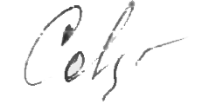 №ДатаТемаОтветственные18.01.22Онтогенез и его периодизация. Прогенез: гаметогенез, осеменение, оплодотворение. Биологическое значение. (4 часа)доцент Тихомирова Г.М01.02.22Индивидуальное развитие организмов. Эмбриогенез, его этапы. Провизорные органы. (4 часа)доцентОсинкина Т.В.15.02.22Индивидуальное развитие организмов. Постнатальное развитие. Критические периоды онтогенеза. Тератогенез. Врожденные пороки развития. (4 часа)ст. преподавательЧекуров И.В.01.03.22Рубежный контроль по индивидуальному развитию организмов (2 часа).Закономерности наследования признаков при моно-, ди- и полигибридном скрещивании. Формы взаимодействия аллельных и неаллельных генов. (2 часа).доцент Тихомирова Г.М15.03.22Сцепленное наследование. Генетика пола. Сцепленное с полом наследование. (4 часа).доцент Тихомирова Г.М29.03.22Хромосомный и геномный уровни. Множественные аллели.  HLA, ABO, Rh – систем. (4 часа).доцентОсинкина Т.В.12.04.22Изменчивость. Генные болезни. Методы изучения генных болезней человека. (4 часа).ст. преподавательЧекуров И.В.26.04.22Хромосомные болезни человека. Методы изучения хромосомных болезней человека. (4 часа).доцент Тихомирова Г.М16.05.22Рубежный контроль по модулю «Медицинская генетика» (4 часа).доцентОсинкина Т.В.30.05.22Антропогенез. Рассогенез. Адаптивные типы людей. (2 часа)ст. преподавательЧекуров И.В.Всего  часовВсего  часовВсего  часов38